Erklärung des Arbeitnehmers: Ich versichere, dass die vorstehenden Angaben der Wahrheit entsprechen. Ich verpflichte mich, meinem Arbeitgeber alle Änderungen, insbesondere in Bezug auf weitere Beschäftigungen (in Bezug auf Art, Dauer und Entgelt) unverzüglich mitzuteilen.Personalfragebogen Arbeitnehmer(grau hinterlegte Felder sind vom Arbeitgeber auszufüllen)Personalfragebogen Arbeitnehmer(grau hinterlegte Felder sind vom Arbeitgeber auszufüllen)Personalfragebogen Arbeitnehmer(grau hinterlegte Felder sind vom Arbeitgeber auszufüllen)Personalfragebogen Arbeitnehmer(grau hinterlegte Felder sind vom Arbeitgeber auszufüllen)Personalfragebogen Arbeitnehmer(grau hinterlegte Felder sind vom Arbeitgeber auszufüllen)Personalfragebogen Arbeitnehmer(grau hinterlegte Felder sind vom Arbeitgeber auszufüllen)Personalfragebogen Arbeitnehmer(grau hinterlegte Felder sind vom Arbeitgeber auszufüllen)Personalfragebogen Arbeitnehmer(grau hinterlegte Felder sind vom Arbeitgeber auszufüllen)Personalfragebogen Arbeitnehmer(grau hinterlegte Felder sind vom Arbeitgeber auszufüllen)Personalfragebogen Arbeitnehmer(grau hinterlegte Felder sind vom Arbeitgeber auszufüllen)Personalfragebogen Arbeitnehmer(grau hinterlegte Felder sind vom Arbeitgeber auszufüllen)Personalfragebogen Arbeitnehmer(grau hinterlegte Felder sind vom Arbeitgeber auszufüllen)Personalfragebogen Arbeitnehmer(grau hinterlegte Felder sind vom Arbeitgeber auszufüllen)Personalfragebogen Arbeitnehmer(grau hinterlegte Felder sind vom Arbeitgeber auszufüllen)Personalfragebogen Arbeitnehmer(grau hinterlegte Felder sind vom Arbeitgeber auszufüllen)Personalfragebogen Arbeitnehmer(grau hinterlegte Felder sind vom Arbeitgeber auszufüllen)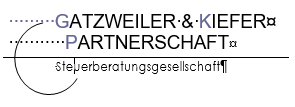 Mandant /FirmaMandant /FirmaMandant /FirmaMandant /FirmaMandant /FirmaMandant /FirmaMandant /FirmaMandant /FirmaMandant /FirmaMandant /FirmaMandant /FirmaMandant /FirmaMandant /FirmaMandant /FirmaMandant /FirmaMandant /FirmaMandantennummerMandantennummerMandantennummerMandantennummerMandantennummerMandantennummerMandantennummerName des MitarbeitersName des MitarbeitersName des MitarbeitersName des MitarbeitersName des MitarbeitersName des MitarbeitersName des MitarbeitersName des MitarbeitersName des MitarbeitersName des MitarbeitersName des MitarbeitersName des MitarbeitersName des MitarbeitersName des MitarbeitersName des MitarbeitersName des MitarbeitersPersonalnummerPersonalnummerPersonalnummerPersonalnummerPersonalnummerPersonalnummerPersonalnummerDieser Personalfragebogen dient zur Vorerfassung von Personaldaten für das DATEV-Lohnabrechnungsprogramm. Zur Wahrung der Aufbewahrungsfrist wird der ausgefüllte Personalfragebogen von dem Arbeitgeber / der lohnabrechnenden Stelle gespeichert.Dieser Personalfragebogen dient zur Vorerfassung von Personaldaten für das DATEV-Lohnabrechnungsprogramm. Zur Wahrung der Aufbewahrungsfrist wird der ausgefüllte Personalfragebogen von dem Arbeitgeber / der lohnabrechnenden Stelle gespeichert.Dieser Personalfragebogen dient zur Vorerfassung von Personaldaten für das DATEV-Lohnabrechnungsprogramm. Zur Wahrung der Aufbewahrungsfrist wird der ausgefüllte Personalfragebogen von dem Arbeitgeber / der lohnabrechnenden Stelle gespeichert.Dieser Personalfragebogen dient zur Vorerfassung von Personaldaten für das DATEV-Lohnabrechnungsprogramm. Zur Wahrung der Aufbewahrungsfrist wird der ausgefüllte Personalfragebogen von dem Arbeitgeber / der lohnabrechnenden Stelle gespeichert.Dieser Personalfragebogen dient zur Vorerfassung von Personaldaten für das DATEV-Lohnabrechnungsprogramm. Zur Wahrung der Aufbewahrungsfrist wird der ausgefüllte Personalfragebogen von dem Arbeitgeber / der lohnabrechnenden Stelle gespeichert.Dieser Personalfragebogen dient zur Vorerfassung von Personaldaten für das DATEV-Lohnabrechnungsprogramm. Zur Wahrung der Aufbewahrungsfrist wird der ausgefüllte Personalfragebogen von dem Arbeitgeber / der lohnabrechnenden Stelle gespeichert.Dieser Personalfragebogen dient zur Vorerfassung von Personaldaten für das DATEV-Lohnabrechnungsprogramm. Zur Wahrung der Aufbewahrungsfrist wird der ausgefüllte Personalfragebogen von dem Arbeitgeber / der lohnabrechnenden Stelle gespeichert.Dieser Personalfragebogen dient zur Vorerfassung von Personaldaten für das DATEV-Lohnabrechnungsprogramm. Zur Wahrung der Aufbewahrungsfrist wird der ausgefüllte Personalfragebogen von dem Arbeitgeber / der lohnabrechnenden Stelle gespeichert.Dieser Personalfragebogen dient zur Vorerfassung von Personaldaten für das DATEV-Lohnabrechnungsprogramm. Zur Wahrung der Aufbewahrungsfrist wird der ausgefüllte Personalfragebogen von dem Arbeitgeber / der lohnabrechnenden Stelle gespeichert.Dieser Personalfragebogen dient zur Vorerfassung von Personaldaten für das DATEV-Lohnabrechnungsprogramm. Zur Wahrung der Aufbewahrungsfrist wird der ausgefüllte Personalfragebogen von dem Arbeitgeber / der lohnabrechnenden Stelle gespeichert.Dieser Personalfragebogen dient zur Vorerfassung von Personaldaten für das DATEV-Lohnabrechnungsprogramm. Zur Wahrung der Aufbewahrungsfrist wird der ausgefüllte Personalfragebogen von dem Arbeitgeber / der lohnabrechnenden Stelle gespeichert.Dieser Personalfragebogen dient zur Vorerfassung von Personaldaten für das DATEV-Lohnabrechnungsprogramm. Zur Wahrung der Aufbewahrungsfrist wird der ausgefüllte Personalfragebogen von dem Arbeitgeber / der lohnabrechnenden Stelle gespeichert.Dieser Personalfragebogen dient zur Vorerfassung von Personaldaten für das DATEV-Lohnabrechnungsprogramm. Zur Wahrung der Aufbewahrungsfrist wird der ausgefüllte Personalfragebogen von dem Arbeitgeber / der lohnabrechnenden Stelle gespeichert.Dieser Personalfragebogen dient zur Vorerfassung von Personaldaten für das DATEV-Lohnabrechnungsprogramm. Zur Wahrung der Aufbewahrungsfrist wird der ausgefüllte Personalfragebogen von dem Arbeitgeber / der lohnabrechnenden Stelle gespeichert.Dieser Personalfragebogen dient zur Vorerfassung von Personaldaten für das DATEV-Lohnabrechnungsprogramm. Zur Wahrung der Aufbewahrungsfrist wird der ausgefüllte Personalfragebogen von dem Arbeitgeber / der lohnabrechnenden Stelle gespeichert.Dieser Personalfragebogen dient zur Vorerfassung von Personaldaten für das DATEV-Lohnabrechnungsprogramm. Zur Wahrung der Aufbewahrungsfrist wird der ausgefüllte Personalfragebogen von dem Arbeitgeber / der lohnabrechnenden Stelle gespeichert.Dieser Personalfragebogen dient zur Vorerfassung von Personaldaten für das DATEV-Lohnabrechnungsprogramm. Zur Wahrung der Aufbewahrungsfrist wird der ausgefüllte Personalfragebogen von dem Arbeitgeber / der lohnabrechnenden Stelle gespeichert.Dieser Personalfragebogen dient zur Vorerfassung von Personaldaten für das DATEV-Lohnabrechnungsprogramm. Zur Wahrung der Aufbewahrungsfrist wird der ausgefüllte Personalfragebogen von dem Arbeitgeber / der lohnabrechnenden Stelle gespeichert.Dieser Personalfragebogen dient zur Vorerfassung von Personaldaten für das DATEV-Lohnabrechnungsprogramm. Zur Wahrung der Aufbewahrungsfrist wird der ausgefüllte Personalfragebogen von dem Arbeitgeber / der lohnabrechnenden Stelle gespeichert.Dieser Personalfragebogen dient zur Vorerfassung von Personaldaten für das DATEV-Lohnabrechnungsprogramm. Zur Wahrung der Aufbewahrungsfrist wird der ausgefüllte Personalfragebogen von dem Arbeitgeber / der lohnabrechnenden Stelle gespeichert.Dieser Personalfragebogen dient zur Vorerfassung von Personaldaten für das DATEV-Lohnabrechnungsprogramm. Zur Wahrung der Aufbewahrungsfrist wird der ausgefüllte Personalfragebogen von dem Arbeitgeber / der lohnabrechnenden Stelle gespeichert.Dieser Personalfragebogen dient zur Vorerfassung von Personaldaten für das DATEV-Lohnabrechnungsprogramm. Zur Wahrung der Aufbewahrungsfrist wird der ausgefüllte Personalfragebogen von dem Arbeitgeber / der lohnabrechnenden Stelle gespeichert.Persönliche AngabenPersönliche AngabenPersönliche AngabenPersönliche AngabenPersönliche AngabenPersönliche AngabenPersönliche AngabenPersönliche AngabenPersönliche AngabenPersönliche AngabenPersönliche AngabenPersönliche AngabenPersönliche AngabenPersönliche AngabenPersönliche AngabenPersönliche AngabenPersönliche AngabenPersönliche AngabenPersönliche AngabenPersönliche AngabenPersönliche AngabenPersönliche AngabenFamilienname 
ggf. GeburtsnameFamilienname 
ggf. GeburtsnameFamilienname 
ggf. GeburtsnameFamilienname 
ggf. GeburtsnameFamilienname 
ggf. GeburtsnameFamilienname 
ggf. GeburtsnameFamilienname 
ggf. GeburtsnameFamilienname 
ggf. GeburtsnameVornameVornameVornameVornameVornameVornameVornameVornameVornameVornameVornameVornameVornameVornameStraße und Hausnummer 
inkl. AnschriftenzusatzStraße und Hausnummer 
inkl. AnschriftenzusatzStraße und Hausnummer 
inkl. AnschriftenzusatzStraße und Hausnummer 
inkl. AnschriftenzusatzStraße und Hausnummer 
inkl. AnschriftenzusatzStraße und Hausnummer 
inkl. AnschriftenzusatzStraße und Hausnummer 
inkl. AnschriftenzusatzStraße und Hausnummer 
inkl. AnschriftenzusatzPLZ, OrtPLZ, OrtPLZ, OrtPLZ, OrtPLZ, OrtPLZ, OrtPLZ, OrtPLZ, OrtPLZ, OrtPLZ, OrtPLZ, OrtPLZ, OrtPLZ, OrtPLZ, OrtGeburtsdatumGeburtsdatumGeburtsdatumGeburtsdatumGeburtsdatumGeburtsdatumGeburtsdatumGeburtsdatumGeschlechtGeschlechtGeschlechtGeschlechtGeschlechtGeschlechtGeschlechtGeschlechtGeschlechtGeschlechtGeschlechtGeschlecht männlich	 weiblich männlich	 weiblichVersicherungsnummer 
gem. Sozialvers.AusweisVersicherungsnummer 
gem. Sozialvers.AusweisVersicherungsnummer 
gem. Sozialvers.AusweisVersicherungsnummer 
gem. Sozialvers.AusweisVersicherungsnummer 
gem. Sozialvers.AusweisVersicherungsnummer 
gem. Sozialvers.AusweisVersicherungsnummer 
gem. Sozialvers.AusweisVersicherungsnummer 
gem. Sozialvers.AusweisGeburtsort, -land – nur bei
 fehlender Versicherungs-Nr.Geburtsort, -land – nur bei
 fehlender Versicherungs-Nr.Geburtsort, -land – nur bei
 fehlender Versicherungs-Nr.Geburtsort, -land – nur bei
 fehlender Versicherungs-Nr.Geburtsort, -land – nur bei
 fehlender Versicherungs-Nr.Geburtsort, -land – nur bei
 fehlender Versicherungs-Nr.Geburtsort, -land – nur bei
 fehlender Versicherungs-Nr.Geburtsort, -land – nur bei
 fehlender Versicherungs-Nr.Schwerbehindert Schwerbehindert Schwerbehindert Schwerbehindert Schwerbehindert Schwerbehindert Schwerbehindert Schwerbehindert Schwerbehindert Schwerbehindert Schwerbehindert Schwerbehindert  ja	         nein ja	         neinStaatsangehörigkeit Staatsangehörigkeit Staatsangehörigkeit Staatsangehörigkeit Staatsangehörigkeit Staatsangehörigkeit Staatsangehörigkeit Staatsangehörigkeit ArbeitnehmernummerSozialkasse – BauArbeitnehmernummerSozialkasse – BauArbeitnehmernummerSozialkasse – BauArbeitnehmernummerSozialkasse – BauArbeitnehmernummerSozialkasse – BauArbeitnehmernummerSozialkasse – BauArbeitnehmernummerSozialkasse – BauArbeitnehmernummerSozialkasse – BauArbeitnehmernummerSozialkasse – BauArbeitnehmernummerSozialkasse – BauArbeitnehmernummerSozialkasse – BauArbeitnehmernummerSozialkasse – BauArbeitnehmernummerSozialkasse – BauArbeitnehmernummerSozialkasse – BauIBANIBANIBANIBANIBANIBANIBANIBANBICBICBICBICBICBICBICBICBICBICBICBICBICBICBeschäftigungBeschäftigungBeschäftigungBeschäftigungBeschäftigungBeschäftigungBeschäftigungBeschäftigungBeschäftigungBeschäftigungBeschäftigungBeschäftigungBeschäftigungBeschäftigungBeschäftigungBeschäftigungBeschäftigungBeschäftigungBeschäftigungBeschäftigungBeschäftigungBeschäftigungEintrittsdatumEintrittsdatumEintrittsdatumErsteintritts-datumErsteintritts-datumErsteintritts-datumErsteintritts-datumErsteintritts-datumBeschäftigungsbetriebBeschäftigungsbetriebBeschäftigungsbetriebBeschäftigungsbetriebBeschäftigungsbetriebBeschäftigungsbetriebBeschäftigungsbetriebBeschäftigungsbetriebBeschäftigungsbetriebBeschäftigungsbetriebBeschäftigungsbetriebBeschäftigungsbetriebBeschäftigungsbetriebBeschäftigungsbetriebBerufsbezeichnungBerufsbezeichnungBerufsbezeichnungBerufsbezeichnungBerufsbezeichnungBerufsbezeichnungBerufsbezeichnungBerufsbezeichnungAusgeübte TätigkeitAusgeübte TätigkeitAusgeübte TätigkeitAusgeübte TätigkeitAusgeübte TätigkeitAusgeübte TätigkeitAusgeübte TätigkeitAusgeübte TätigkeitAusgeübte TätigkeitAusgeübte TätigkeitAusgeübte TätigkeitAusgeübte TätigkeitAusgeübte TätigkeitAusgeübte Tätigkeit Hauptbeschäftigung Nebenbeschäftigung Hauptbeschäftigung Nebenbeschäftigung Hauptbeschäftigung Nebenbeschäftigung Hauptbeschäftigung Nebenbeschäftigung Hauptbeschäftigung Nebenbeschäftigung Hauptbeschäftigung Nebenbeschäftigung Hauptbeschäftigung Nebenbeschäftigung Hauptbeschäftigung NebenbeschäftigungProbezeit:                      ja             neinDauer der Probezeit:____________________________Probezeit:                      ja             neinDauer der Probezeit:____________________________Probezeit:                      ja             neinDauer der Probezeit:____________________________Probezeit:                      ja             neinDauer der Probezeit:____________________________Probezeit:                      ja             neinDauer der Probezeit:____________________________Probezeit:                      ja             neinDauer der Probezeit:____________________________Probezeit:                      ja             neinDauer der Probezeit:____________________________Probezeit:                      ja             neinDauer der Probezeit:____________________________Probezeit:                      ja             neinDauer der Probezeit:____________________________Probezeit:                      ja             neinDauer der Probezeit:____________________________Probezeit:                      ja             neinDauer der Probezeit:____________________________Probezeit:                      ja             neinDauer der Probezeit:____________________________Probezeit:                      ja             neinDauer der Probezeit:____________________________Probezeit:                      ja             neinDauer der Probezeit:____________________________Üben Sie weitere Beschäftigungen aus?                                      ja          neinHandelt es sich hierbei um eine geringfügige Beschäftigung?        ja           neinÜben Sie weitere Beschäftigungen aus?                                      ja          neinHandelt es sich hierbei um eine geringfügige Beschäftigung?        ja           neinÜben Sie weitere Beschäftigungen aus?                                      ja          neinHandelt es sich hierbei um eine geringfügige Beschäftigung?        ja           neinÜben Sie weitere Beschäftigungen aus?                                      ja          neinHandelt es sich hierbei um eine geringfügige Beschäftigung?        ja           neinÜben Sie weitere Beschäftigungen aus?                                      ja          neinHandelt es sich hierbei um eine geringfügige Beschäftigung?        ja           neinÜben Sie weitere Beschäftigungen aus?                                      ja          neinHandelt es sich hierbei um eine geringfügige Beschäftigung?        ja           neinÜben Sie weitere Beschäftigungen aus?                                      ja          neinHandelt es sich hierbei um eine geringfügige Beschäftigung?        ja           neinÜben Sie weitere Beschäftigungen aus?                                      ja          neinHandelt es sich hierbei um eine geringfügige Beschäftigung?        ja           neinÜben Sie weitere Beschäftigungen aus?                                      ja          neinHandelt es sich hierbei um eine geringfügige Beschäftigung?        ja           neinÜben Sie weitere Beschäftigungen aus?                                      ja          neinHandelt es sich hierbei um eine geringfügige Beschäftigung?        ja           neinÜben Sie weitere Beschäftigungen aus?                                      ja          neinHandelt es sich hierbei um eine geringfügige Beschäftigung?        ja           neinÜben Sie weitere Beschäftigungen aus?                                      ja          neinHandelt es sich hierbei um eine geringfügige Beschäftigung?        ja           neinÜben Sie weitere Beschäftigungen aus?                                      ja          neinHandelt es sich hierbei um eine geringfügige Beschäftigung?        ja           neinÜben Sie weitere Beschäftigungen aus?                                      ja          neinHandelt es sich hierbei um eine geringfügige Beschäftigung?        ja           neinÜben Sie weitere Beschäftigungen aus?                                      ja          neinHandelt es sich hierbei um eine geringfügige Beschäftigung?        ja           neinÜben Sie weitere Beschäftigungen aus?                                      ja          neinHandelt es sich hierbei um eine geringfügige Beschäftigung?        ja           neinÜben Sie weitere Beschäftigungen aus?                                      ja          neinHandelt es sich hierbei um eine geringfügige Beschäftigung?        ja           neinÜben Sie weitere Beschäftigungen aus?                                      ja          neinHandelt es sich hierbei um eine geringfügige Beschäftigung?        ja           neinÜben Sie weitere Beschäftigungen aus?                                      ja          neinHandelt es sich hierbei um eine geringfügige Beschäftigung?        ja           neinÜben Sie weitere Beschäftigungen aus?                                      ja          neinHandelt es sich hierbei um eine geringfügige Beschäftigung?        ja           neinÜben Sie weitere Beschäftigungen aus?                                      ja          neinHandelt es sich hierbei um eine geringfügige Beschäftigung?        ja           neinÜben Sie weitere Beschäftigungen aus?                                      ja          neinHandelt es sich hierbei um eine geringfügige Beschäftigung?        ja           neinHöchster Schulabschluss ohne Schulabschluss Haupt-/Volksschulabschluss Mittlere Reife/gleichwertiger
     Abschluss Abitur/Fachabitur ohne Schulabschluss Haupt-/Volksschulabschluss Mittlere Reife/gleichwertiger
     Abschluss Abitur/Fachabitur ohne Schulabschluss Haupt-/Volksschulabschluss Mittlere Reife/gleichwertiger
     Abschluss Abitur/Fachabitur ohne Schulabschluss Haupt-/Volksschulabschluss Mittlere Reife/gleichwertiger
     Abschluss Abitur/Fachabitur ohne Schulabschluss Haupt-/Volksschulabschluss Mittlere Reife/gleichwertiger
     Abschluss Abitur/Fachabitur ohne Schulabschluss Haupt-/Volksschulabschluss Mittlere Reife/gleichwertiger
     Abschluss Abitur/Fachabitur ohne Schulabschluss Haupt-/Volksschulabschluss Mittlere Reife/gleichwertiger
     Abschluss Abitur/FachabiturHöchste Berufs-ausbildungHöchste Berufs-ausbildungHöchste Berufs-ausbildungHöchste Berufs-ausbildungHöchste Berufs-ausbildungHöchste Berufs-ausbildung ohne beruflichen Ausbildungsabschluss Anerkannte Berufsausbildung Meister/Techniker/gleichwertiger
     Fachschulabschluss Bachelor Diplom/Magister/Master/Staatsexamen Promotion ohne beruflichen Ausbildungsabschluss Anerkannte Berufsausbildung Meister/Techniker/gleichwertiger
     Fachschulabschluss Bachelor Diplom/Magister/Master/Staatsexamen Promotion ohne beruflichen Ausbildungsabschluss Anerkannte Berufsausbildung Meister/Techniker/gleichwertiger
     Fachschulabschluss Bachelor Diplom/Magister/Master/Staatsexamen Promotion ohne beruflichen Ausbildungsabschluss Anerkannte Berufsausbildung Meister/Techniker/gleichwertiger
     Fachschulabschluss Bachelor Diplom/Magister/Master/Staatsexamen Promotion ohne beruflichen Ausbildungsabschluss Anerkannte Berufsausbildung Meister/Techniker/gleichwertiger
     Fachschulabschluss Bachelor Diplom/Magister/Master/Staatsexamen Promotion ohne beruflichen Ausbildungsabschluss Anerkannte Berufsausbildung Meister/Techniker/gleichwertiger
     Fachschulabschluss Bachelor Diplom/Magister/Master/Staatsexamen Promotion ohne beruflichen Ausbildungsabschluss Anerkannte Berufsausbildung Meister/Techniker/gleichwertiger
     Fachschulabschluss Bachelor Diplom/Magister/Master/Staatsexamen Promotion ohne beruflichen Ausbildungsabschluss Anerkannte Berufsausbildung Meister/Techniker/gleichwertiger
     Fachschulabschluss Bachelor Diplom/Magister/Master/Staatsexamen PromotionBeginn der Ausbildung:Beginn der Ausbildung:Beginn der Ausbildung:Beginn der Ausbildung:Voraussichtliches Ende der Ausbildung:Voraussichtliches Ende der Ausbildung:Voraussichtliches Ende der Ausbildung:Voraussichtliches Ende der Ausbildung:Voraussichtliches Ende der Ausbildung:Voraussichtliches Ende der Ausbildung:Voraussichtliches Ende der Ausbildung:Voraussichtliches Ende der Ausbildung:Voraussichtliches Ende der Ausbildung:Voraussichtliches Ende der Ausbildung:Voraussichtliches Ende der Ausbildung:Voraussichtliches Ende der Ausbildung:Voraussichtliches Ende der Ausbildung:Im Baugewerbe beschäftigt seit Im Baugewerbe beschäftigt seit Im Baugewerbe beschäftigt seit Im Baugewerbe beschäftigt seit Im Baugewerbe beschäftigt seit Wöchentliche Arbeitszeit:                Vollzeit   Teilz.Wöchentliche Arbeitszeit:                Vollzeit   Teilz.Wöchentliche Arbeitszeit:                Vollzeit   Teilz.Wöchentliche Arbeitszeit:                Vollzeit   Teilz.Ggf.Verteilung d. wöchentl. Arbeitszeit (Std.)Mo     Di      Mi     Do     Fr     Sa     SoGgf.Verteilung d. wöchentl. Arbeitszeit (Std.)Mo     Di      Mi     Do     Fr     Sa     SoGgf.Verteilung d. wöchentl. Arbeitszeit (Std.)Mo     Di      Mi     Do     Fr     Sa     SoGgf.Verteilung d. wöchentl. Arbeitszeit (Std.)Mo     Di      Mi     Do     Fr     Sa     SoGgf.Verteilung d. wöchentl. Arbeitszeit (Std.)Mo     Di      Mi     Do     Fr     Sa     SoGgf.Verteilung d. wöchentl. Arbeitszeit (Std.)Mo     Di      Mi     Do     Fr     Sa     SoGgf.Verteilung d. wöchentl. Arbeitszeit (Std.)Mo     Di      Mi     Do     Fr     Sa     SoGgf.Verteilung d. wöchentl. Arbeitszeit (Std.)Mo     Di      Mi     Do     Fr     Sa     SoGgf.Verteilung d. wöchentl. Arbeitszeit (Std.)Mo     Di      Mi     Do     Fr     Sa     SoGgf.Verteilung d. wöchentl. Arbeitszeit (Std.)Mo     Di      Mi     Do     Fr     Sa     SoGgf.Verteilung d. wöchentl. Arbeitszeit (Std.)Mo     Di      Mi     Do     Fr     Sa     SoGgf.Verteilung d. wöchentl. Arbeitszeit (Std.)Mo     Di      Mi     Do     Fr     Sa     SoGgf.Verteilung d. wöchentl. Arbeitszeit (Std.)Mo     Di      Mi     Do     Fr     Sa     SoUrlaubsanspruch (Kalenderjahr)Urlaubsanspruch (Kalenderjahr)Urlaubsanspruch (Kalenderjahr)Urlaubsanspruch (Kalenderjahr)Urlaubsanspruch (Kalenderjahr)KostenstelleKostenstelleKostenstelleKostenstelleAbt.-NummerAbt.-NummerAbt.-NummerAbt.-NummerAbt.-NummerAbt.-NummerAbt.-NummerAbt.-NummerAbt.-NummerAbt.-NummerAbt.-NummerAbt.-NummerAbt.-NummerPersonengruppePersonengruppePersonengruppePersonengruppePersonengruppeBefristungBefristungBefristungBefristungBefristungBefristungBefristungBefristungBefristungBefristungBefristungBefristungBefristungBefristungBefristungBefristungBefristungBefristungBefristungBefristungBefristungBefristung Das Arbeitsverhältnis ist befristet  /  zweckbefristet Das Arbeitsverhältnis ist befristet  /  zweckbefristet Das Arbeitsverhältnis ist befristet  /  zweckbefristet Das Arbeitsverhältnis ist befristet  /  zweckbefristet Das Arbeitsverhältnis ist befristet  /  zweckbefristet Das Arbeitsverhältnis ist befristet  /  zweckbefristet Das Arbeitsverhältnis ist befristet  /  zweckbefristet Das Arbeitsverhältnis ist befristet  /  zweckbefristet Das Arbeitsverhältnis ist befristet  /  zweckbefristet Das Arbeitsverhältnis ist befristet  /  zweckbefristet Das Arbeitsverhältnis ist befristet  /  zweckbefristet Das Arbeitsverhältnis ist befristet  /  zweckbefristetBefristung Arbeitsvertrag zum: Befristung Arbeitsvertrag zum: Befristung Arbeitsvertrag zum: Befristung Arbeitsvertrag zum: Befristung Arbeitsvertrag zum: Befristung Arbeitsvertrag zum: Befristung Arbeitsvertrag zum: Befristung Arbeitsvertrag zum: Befristung Arbeitsvertrag zum: Befristung Arbeitsvertrag zum:  Schriftlicher Abschluss des befristeten Arbeitsvertrages  Schriftlicher Abschluss des befristeten Arbeitsvertrages  Schriftlicher Abschluss des befristeten Arbeitsvertrages  Schriftlicher Abschluss des befristeten Arbeitsvertrages  Schriftlicher Abschluss des befristeten Arbeitsvertrages  Schriftlicher Abschluss des befristeten Arbeitsvertrages  Schriftlicher Abschluss des befristeten Arbeitsvertrages  Schriftlicher Abschluss des befristeten Arbeitsvertrages  Schriftlicher Abschluss des befristeten Arbeitsvertrages  Schriftlicher Abschluss des befristeten Arbeitsvertrages  Schriftlicher Abschluss des befristeten Arbeitsvertrages  Schriftlicher Abschluss des befristeten Arbeitsvertrages Abschluss Arbeitsvertrag am:Abschluss Arbeitsvertrag am:Abschluss Arbeitsvertrag am:Abschluss Arbeitsvertrag am:Abschluss Arbeitsvertrag am:Abschluss Arbeitsvertrag am:Abschluss Arbeitsvertrag am:Abschluss Arbeitsvertrag am:Abschluss Arbeitsvertrag am:Abschluss Arbeitsvertrag am: befristete Beschäftigung ist für mindestens 2 Monate vorgesehen, mit Aussicht auf Weiterbeschäftigung  befristete Beschäftigung ist für mindestens 2 Monate vorgesehen, mit Aussicht auf Weiterbeschäftigung  befristete Beschäftigung ist für mindestens 2 Monate vorgesehen, mit Aussicht auf Weiterbeschäftigung  befristete Beschäftigung ist für mindestens 2 Monate vorgesehen, mit Aussicht auf Weiterbeschäftigung  befristete Beschäftigung ist für mindestens 2 Monate vorgesehen, mit Aussicht auf Weiterbeschäftigung  befristete Beschäftigung ist für mindestens 2 Monate vorgesehen, mit Aussicht auf Weiterbeschäftigung  befristete Beschäftigung ist für mindestens 2 Monate vorgesehen, mit Aussicht auf Weiterbeschäftigung  befristete Beschäftigung ist für mindestens 2 Monate vorgesehen, mit Aussicht auf Weiterbeschäftigung  befristete Beschäftigung ist für mindestens 2 Monate vorgesehen, mit Aussicht auf Weiterbeschäftigung  befristete Beschäftigung ist für mindestens 2 Monate vorgesehen, mit Aussicht auf Weiterbeschäftigung  befristete Beschäftigung ist für mindestens 2 Monate vorgesehen, mit Aussicht auf Weiterbeschäftigung  befristete Beschäftigung ist für mindestens 2 Monate vorgesehen, mit Aussicht auf Weiterbeschäftigung  befristete Beschäftigung ist für mindestens 2 Monate vorgesehen, mit Aussicht auf Weiterbeschäftigung  befristete Beschäftigung ist für mindestens 2 Monate vorgesehen, mit Aussicht auf Weiterbeschäftigung  befristete Beschäftigung ist für mindestens 2 Monate vorgesehen, mit Aussicht auf Weiterbeschäftigung  befristete Beschäftigung ist für mindestens 2 Monate vorgesehen, mit Aussicht auf Weiterbeschäftigung  befristete Beschäftigung ist für mindestens 2 Monate vorgesehen, mit Aussicht auf Weiterbeschäftigung  befristete Beschäftigung ist für mindestens 2 Monate vorgesehen, mit Aussicht auf Weiterbeschäftigung  befristete Beschäftigung ist für mindestens 2 Monate vorgesehen, mit Aussicht auf Weiterbeschäftigung  befristete Beschäftigung ist für mindestens 2 Monate vorgesehen, mit Aussicht auf Weiterbeschäftigung  befristete Beschäftigung ist für mindestens 2 Monate vorgesehen, mit Aussicht auf Weiterbeschäftigung  befristete Beschäftigung ist für mindestens 2 Monate vorgesehen, mit Aussicht auf Weiterbeschäftigung Bescheinigungen elektronisch annehmen (Bea)Bescheinigungen elektronisch annehmen (Bea)Bescheinigungen elektronisch annehmen (Bea)Bescheinigungen elektronisch annehmen (Bea)Bescheinigungen elektronisch annehmen (Bea)Bescheinigungen elektronisch annehmen (Bea)Bescheinigungen elektronisch annehmen (Bea)Bescheinigungen elektronisch annehmen (Bea)Bescheinigungen elektronisch annehmen (Bea)Bescheinigungen elektronisch annehmen (Bea)Bescheinigungen elektronisch annehmen (Bea)Bescheinigungen elektronisch annehmen (Bea)Bescheinigungen elektronisch annehmen (Bea)Bescheinigungen elektronisch annehmen (Bea)Bescheinigungen elektronisch annehmen (Bea)Bescheinigungen elektronisch annehmen (Bea)Bescheinigungen elektronisch annehmen (Bea)Bescheinigungen elektronisch annehmen (Bea)Bescheinigungen elektronisch annehmen (Bea)Bescheinigungen elektronisch annehmen (Bea)Bescheinigungen elektronisch annehmen (Bea)Bescheinigungen elektronisch annehmen (Bea) Ich widerspreche der elektronischen Übermittlung von Arbeits- und Nebeneinkommensbescheinigungen an die Bundesagentur für Arbeit Ich widerspreche der elektronischen Übermittlung von Arbeits- und Nebeneinkommensbescheinigungen an die Bundesagentur für Arbeit Ich widerspreche der elektronischen Übermittlung von Arbeits- und Nebeneinkommensbescheinigungen an die Bundesagentur für Arbeit Ich widerspreche der elektronischen Übermittlung von Arbeits- und Nebeneinkommensbescheinigungen an die Bundesagentur für Arbeit Ich widerspreche der elektronischen Übermittlung von Arbeits- und Nebeneinkommensbescheinigungen an die Bundesagentur für Arbeit Ich widerspreche der elektronischen Übermittlung von Arbeits- und Nebeneinkommensbescheinigungen an die Bundesagentur für Arbeit Ich widerspreche der elektronischen Übermittlung von Arbeits- und Nebeneinkommensbescheinigungen an die Bundesagentur für Arbeit Ich widerspreche der elektronischen Übermittlung von Arbeits- und Nebeneinkommensbescheinigungen an die Bundesagentur für Arbeit Ich widerspreche der elektronischen Übermittlung von Arbeits- und Nebeneinkommensbescheinigungen an die Bundesagentur für Arbeit Ich widerspreche der elektronischen Übermittlung von Arbeits- und Nebeneinkommensbescheinigungen an die Bundesagentur für Arbeit Ich widerspreche der elektronischen Übermittlung von Arbeits- und Nebeneinkommensbescheinigungen an die Bundesagentur für Arbeit Ich widerspreche der elektronischen Übermittlung von Arbeits- und Nebeneinkommensbescheinigungen an die Bundesagentur für Arbeit Ich widerspreche der elektronischen Übermittlung von Arbeits- und Nebeneinkommensbescheinigungen an die Bundesagentur für Arbeit Ich widerspreche der elektronischen Übermittlung von Arbeits- und Nebeneinkommensbescheinigungen an die Bundesagentur für Arbeit Ich widerspreche der elektronischen Übermittlung von Arbeits- und Nebeneinkommensbescheinigungen an die Bundesagentur für Arbeit Ich widerspreche der elektronischen Übermittlung von Arbeits- und Nebeneinkommensbescheinigungen an die Bundesagentur für Arbeit Ich widerspreche der elektronischen Übermittlung von Arbeits- und Nebeneinkommensbescheinigungen an die Bundesagentur für Arbeit Ich widerspreche der elektronischen Übermittlung von Arbeits- und Nebeneinkommensbescheinigungen an die Bundesagentur für Arbeit Ich widerspreche der elektronischen Übermittlung von Arbeits- und Nebeneinkommensbescheinigungen an die Bundesagentur für Arbeit Ich widerspreche der elektronischen Übermittlung von Arbeits- und Nebeneinkommensbescheinigungen an die Bundesagentur für Arbeit Ich widerspreche der elektronischen Übermittlung von Arbeits- und Nebeneinkommensbescheinigungen an die Bundesagentur für Arbeit Ich widerspreche der elektronischen Übermittlung von Arbeits- und Nebeneinkommensbescheinigungen an die Bundesagentur für ArbeitSteuer Steuer Steuer Steuer Steuer Steuer Steuer Steuer Steuer Steuer Steuer Steuer Steuer Steuer Steuer Steuer Steuer Steuer Steuer Steuer Steuer Steuer Identifikationsnr.Identifikationsnr.Identifikationsnr.Identifikationsnr.Identifikationsnr.Identifikationsnr.Steuerklasse/FaktorSteuerklasse/FaktorSteuerklasse/FaktorSteuerklasse/FaktorSteuerklasse/FaktorSteuerklasse/FaktorSteuerklasse/FaktorKinderfreibeträgeKinderfreibeträgeKinderfreibeträgeKinderfreibeträgeKinderfreibeträgeKonfessionKonfessionKonfessionKonfessionSozialversicherung Sozialversicherung Sozialversicherung Sozialversicherung Sozialversicherung Sozialversicherung Sozialversicherung Sozialversicherung Sozialversicherung Sozialversicherung Sozialversicherung Sozialversicherung Sozialversicherung Sozialversicherung Sozialversicherung Sozialversicherung Sozialversicherung Sozialversicherung Sozialversicherung Sozialversicherung Sozialversicherung Sozialversicherung Gesetzl. Krankenkasse (bei PKV: letzte ges. Krankenkasse)Gesetzl. Krankenkasse (bei PKV: letzte ges. Krankenkasse)Gesetzl. Krankenkasse (bei PKV: letzte ges. Krankenkasse)Gesetzl. Krankenkasse (bei PKV: letzte ges. Krankenkasse)Gesetzl. Krankenkasse (bei PKV: letzte ges. Krankenkasse)Gesetzl. Krankenkasse (bei PKV: letzte ges. Krankenkasse)Gesetzl. Krankenkasse (bei PKV: letzte ges. Krankenkasse)Gesetzl. Krankenkasse (bei PKV: letzte ges. Krankenkasse)Gesetzl. Krankenkasse (bei PKV: letzte ges. Krankenkasse)Gesetzl. Krankenkasse (bei PKV: letzte ges. Krankenkasse)Elterneigenschaft         ja	 neinElterneigenschaft         ja	 neinElterneigenschaft         ja	 neinElterneigenschaft         ja	 neinElterneigenschaft         ja	 neinElterneigenschaft         ja	 neinElterneigenschaft         ja	 neinElterneigenschaft         ja	 neinElterneigenschaft         ja	 neinElterneigenschaft         ja	 neinElterneigenschaft         ja	 neinElterneigenschaft         ja	 neinKVKVRVRVRVRVRVRVRVRVAVAVAVAVAVAVAVAVAVAVPVPVUV-GefahrentarifUV-GefahrentarifUV-GefahrentarifUV-GefahrentarifUV-GefahrentarifUV-GefahrentarifUV-GefahrentarifUV-GefahrentarifUV-GefahrentarifUV-GefahrentarifDEÜV-StatusDEÜV-StatusDEÜV-StatusDEÜV-StatusDEÜV-StatusDEÜV-StatusDEÜV-StatusDEÜV-StatusDEÜV-StatusDEÜV-StatusDEÜV-StatusDEÜV-StatusEntlohnungEntlohnungEntlohnungEntlohnungEntlohnungEntlohnungEntlohnungEntlohnungEntlohnungEntlohnungEntlohnungEntlohnungEntlohnungEntlohnungEntlohnungEntlohnungEntlohnungEntlohnungEntlohnungEntlohnungEntlohnungEntlohnungBezeichnungBezeichnungBezeichnungBezeichnungBezeichnungBetragBetragGültig abGültig abGültig abGültig abGültig abGültig abGültig abGültig abStundenlohnStundenlohnStundenlohnStundenlohnStundenlohnStundenlohnGültig abBezeichnungBezeichnungBezeichnungBezeichnungBezeichnungBetragBetragGültig abGültig abGültig abGültig abGültig abGültig abGültig abGültig abStundenlohn Stundenlohn Stundenlohn Stundenlohn Stundenlohn Stundenlohn Gültig abBezeichnungBezeichnungBezeichnungBezeichnungBezeichnungBetragBetragGültig abGültig abGültig abGültig abGültig abGültig abGültig abGültig abStundenlohn Stundenlohn Stundenlohn Stundenlohn Stundenlohn Stundenlohn Gültig abVWL - nur notwendig wenn Vertrag vorliegtVWL - nur notwendig wenn Vertrag vorliegtVWL - nur notwendig wenn Vertrag vorliegtVWL - nur notwendig wenn Vertrag vorliegtVWL - nur notwendig wenn Vertrag vorliegtVWL - nur notwendig wenn Vertrag vorliegtVWL - nur notwendig wenn Vertrag vorliegtVWL - nur notwendig wenn Vertrag vorliegtVWL - nur notwendig wenn Vertrag vorliegtVWL - nur notwendig wenn Vertrag vorliegtVWL - nur notwendig wenn Vertrag vorliegtVWL - nur notwendig wenn Vertrag vorliegtVWL - nur notwendig wenn Vertrag vorliegtVWL - nur notwendig wenn Vertrag vorliegtVWL - nur notwendig wenn Vertrag vorliegtVWL - nur notwendig wenn Vertrag vorliegtVWL - nur notwendig wenn Vertrag vorliegtVWL - nur notwendig wenn Vertrag vorliegtVWL - nur notwendig wenn Vertrag vorliegtVWL - nur notwendig wenn Vertrag vorliegtVWL - nur notwendig wenn Vertrag vorliegtVWL - nur notwendig wenn Vertrag vorliegtEmpfänger VWLEmpfänger VWLEmpfänger VWLEmpfänger VWLEmpfänger VWLEmpfänger VWLEmpfänger VWLEmpfänger VWLEmpfänger VWLBetragBetragBetragBetragBetragBetragBetragBetragBetragBetragBetragAG-Anteil(Höhe mtl.)AG-Anteil(Höhe mtl.)Empfänger VWLEmpfänger VWLEmpfänger VWLEmpfänger VWLEmpfänger VWLEmpfänger VWLEmpfänger VWLEmpfänger VWLEmpfänger VWLSeit wannSeit wannSeit wannSeit wannSeit wannSeit wannSeit wannSeit wannSeit wannSeit wannSeit wannVertragsnr.Vertragsnr.IBANIBANIBANIBANIBANIBANIBANIBANIBANBICBICBICBICBICBICBICBICBICBICBICBICBICAngaben zu den ArbeitspapierenAngaben zu den ArbeitspapierenAngaben zu den ArbeitspapierenAngaben zu den ArbeitspapierenAngaben zu den ArbeitspapierenAngaben zu den ArbeitspapierenAngaben zu den ArbeitspapierenAngaben zu den ArbeitspapierenAngaben zu den ArbeitspapierenAngaben zu den ArbeitspapierenAngaben zu den ArbeitspapierenAngaben zu den ArbeitspapierenAngaben zu den ArbeitspapierenAngaben zu den ArbeitspapierenAngaben zu den ArbeitspapierenAngaben zu den ArbeitspapierenAngaben zu den ArbeitspapierenAngaben zu den ArbeitspapierenAngaben zu den ArbeitspapierenAngaben zu den ArbeitspapierenAngaben zu den ArbeitspapierenAngaben zu den ArbeitspapierenArbeitsvertragArbeitsvertragArbeitsvertragArbeitsvertragArbeitsvertragArbeitsvertragArbeitsvertragArbeitsvertragArbeitsvertragArbeitsvertragArbeitsvertragArbeitsvertragArbeitsvertragArbeitsvertragArbeitsvertragArbeitsvertragArbeitsvertragArbeitsvertragArbeitsvertrag liegt vor liegt vor liegt vorBescheinigung über LSt.-AbzugBescheinigung über LSt.-AbzugBescheinigung über LSt.-AbzugBescheinigung über LSt.-AbzugBescheinigung über LSt.-AbzugBescheinigung über LSt.-AbzugBescheinigung über LSt.-AbzugBescheinigung über LSt.-AbzugBescheinigung über LSt.-AbzugBescheinigung über LSt.-AbzugBescheinigung über LSt.-AbzugBescheinigung über LSt.-AbzugBescheinigung über LSt.-AbzugBescheinigung über LSt.-AbzugBescheinigung über LSt.-AbzugBescheinigung über LSt.-AbzugBescheinigung über LSt.-AbzugBescheinigung über LSt.-AbzugBescheinigung über LSt.-Abzug liegt vor liegt vor liegt vorMitgliedsbescheinigung KrankenkasseMitgliedsbescheinigung KrankenkasseMitgliedsbescheinigung KrankenkasseMitgliedsbescheinigung KrankenkasseMitgliedsbescheinigung KrankenkasseMitgliedsbescheinigung KrankenkasseMitgliedsbescheinigung KrankenkasseMitgliedsbescheinigung KrankenkasseMitgliedsbescheinigung KrankenkasseMitgliedsbescheinigung KrankenkasseMitgliedsbescheinigung KrankenkasseMitgliedsbescheinigung KrankenkasseMitgliedsbescheinigung KrankenkasseMitgliedsbescheinigung KrankenkasseMitgliedsbescheinigung KrankenkasseMitgliedsbescheinigung KrankenkasseMitgliedsbescheinigung KrankenkasseMitgliedsbescheinigung KrankenkasseMitgliedsbescheinigung Krankenkasse liegt vor liegt vor liegt vorBescheinigung der privaten KrankenversicherungBescheinigung der privaten KrankenversicherungBescheinigung der privaten KrankenversicherungBescheinigung der privaten KrankenversicherungBescheinigung der privaten KrankenversicherungBescheinigung der privaten KrankenversicherungBescheinigung der privaten KrankenversicherungBescheinigung der privaten KrankenversicherungBescheinigung der privaten KrankenversicherungBescheinigung der privaten KrankenversicherungBescheinigung der privaten KrankenversicherungBescheinigung der privaten KrankenversicherungBescheinigung der privaten KrankenversicherungBescheinigung der privaten KrankenversicherungBescheinigung der privaten KrankenversicherungBescheinigung der privaten KrankenversicherungBescheinigung der privaten KrankenversicherungBescheinigung der privaten KrankenversicherungBescheinigung der privaten Krankenversicherung liegt vor liegt vor liegt vorVWL VertragVWL VertragVWL VertragVWL VertragVWL VertragVWL VertragVWL VertragVWL VertragVWL VertragVWL VertragVWL VertragVWL VertragVWL VertragVWL VertragVWL VertragVWL VertragVWL VertragVWL VertragVWL Vertrag liegt vor liegt vor liegt vorNachweis Elterneigenschaft Nachweis Elterneigenschaft Nachweis Elterneigenschaft Nachweis Elterneigenschaft Nachweis Elterneigenschaft Nachweis Elterneigenschaft Nachweis Elterneigenschaft Nachweis Elterneigenschaft Nachweis Elterneigenschaft Nachweis Elterneigenschaft Nachweis Elterneigenschaft Nachweis Elterneigenschaft Nachweis Elterneigenschaft Nachweis Elterneigenschaft Nachweis Elterneigenschaft Nachweis Elterneigenschaft Nachweis Elterneigenschaft Nachweis Elterneigenschaft Nachweis Elterneigenschaft  liegt vor liegt vor liegt vorVertrag Betriebliche Altersversorgung Vertrag Betriebliche Altersversorgung Vertrag Betriebliche Altersversorgung Vertrag Betriebliche Altersversorgung Vertrag Betriebliche Altersversorgung Vertrag Betriebliche Altersversorgung Vertrag Betriebliche Altersversorgung Vertrag Betriebliche Altersversorgung Vertrag Betriebliche Altersversorgung Vertrag Betriebliche Altersversorgung Vertrag Betriebliche Altersversorgung Vertrag Betriebliche Altersversorgung Vertrag Betriebliche Altersversorgung Vertrag Betriebliche Altersversorgung Vertrag Betriebliche Altersversorgung Vertrag Betriebliche Altersversorgung Vertrag Betriebliche Altersversorgung Vertrag Betriebliche Altersversorgung Vertrag Betriebliche Altersversorgung  liegt vor liegt vor liegt vorSchwerbehindertenausweisSchwerbehindertenausweisSchwerbehindertenausweisSchwerbehindertenausweisSchwerbehindertenausweisSchwerbehindertenausweisSchwerbehindertenausweisSchwerbehindertenausweisSchwerbehindertenausweisSchwerbehindertenausweisSchwerbehindertenausweisSchwerbehindertenausweisSchwerbehindertenausweisSchwerbehindertenausweisSchwerbehindertenausweisSchwerbehindertenausweisSchwerbehindertenausweisSchwerbehindertenausweisSchwerbehindertenausweis liegt vor liegt vor liegt vorAngaben zu steuerpflichtigen Vorbeschäftigungszeiten im laufenden KalenderjahrAngaben zu steuerpflichtigen Vorbeschäftigungszeiten im laufenden KalenderjahrAngaben zu steuerpflichtigen Vorbeschäftigungszeiten im laufenden KalenderjahrAngaben zu steuerpflichtigen Vorbeschäftigungszeiten im laufenden KalenderjahrZeitraum vonZeitraum bisArt der BeschäftigungAnzahl der BeschäftigungstageDatumUnterschrift ArbeitnehmerDatumBei Minderjährigen Unterschrift des gesetzlichen VertretersDatumUnterschrift Arbeitgeber